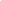 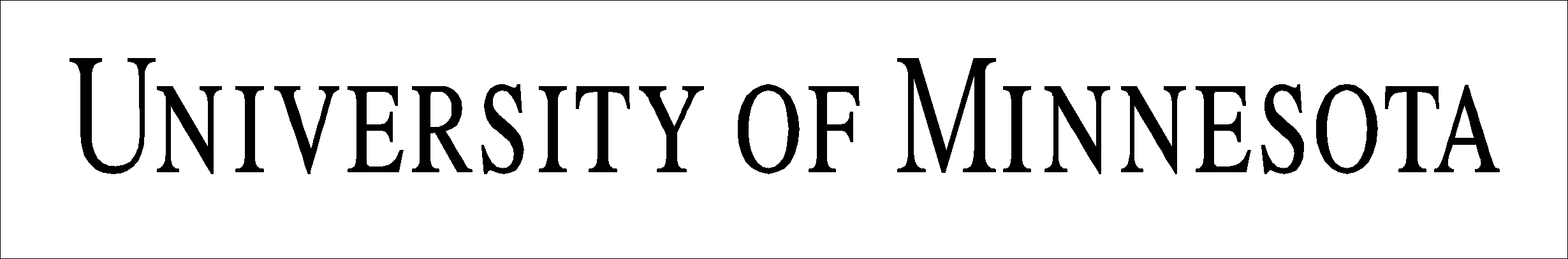 Faculty Entrepreneurial LeaveComplete Faculty Entrepreneurial Leave Form and submit to department head/chair.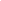 If request is recommended by department head/chair, submit form to Dean/Vice Chancellor.If request is approved, provide signed copies to: 	☐  Dean/Vice Chancellor	☐  Department	☐ Tech Commercialization OfficeEnter approved leave information into PeopleSoft prior to the beginning of the entrepreneurial leave.For more information, see Board of Regents Policy: Employee Development, Education, and Training and the University Administrative Policy: Faculty Development Leaves.I will engage in monthly discussions with the department head/chair and, when University IP is involved, a representative from the Office of Technology Commercialization to provide updates on leave activities and progress during the course of the leave. In the event that I do not return to the University of Minnesota for a period at least equal to the period of the leave, I agree to reimburse the University of Minnesota the value of fringe benefits or lump sum payment made in connection to the leave, except in the case where a written waiver is provided.Faculty members must file with their department and college a summary report of the work done while on leave. The report is to be submitted in Works, the University’s faculty activity reporting system (works.umn.edu), on the first annual activity report after returning to service.Requested in accordance with the Board of Regents Policy: Employee Development, Education, and Training and the University Administrative Policy/Procedures: Faculty Development LeavesRecommended Approved– (for Tenured Faculty)   Recommended–(for Tenure-Track Faculty)Approved– (for Tenure-Track Faculty)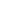 NameEmpl IDRank or TitleEmail AddressDepartment/UnitCollegeStart Date of Requested LeaveEnd Date of Requested LeaveAppointment Term:       ☐  9-month         ☐  12-monthAppointment Type:       ☐  Tenured         ☐  Tenure-TrackList the four years of service and rank held at the University of Minnesota for eligibility.       List the four years of service and rank held at the University of Minnesota for eligibility.       Dates of previous development leaves, including single quarter or semester leaves, sabbaticals or entrepreneurial leaves.Dates of previous development leaves, including single quarter or semester leaves, sabbaticals or entrepreneurial leaves.Reasons and plans for the entrepreneurial leave, including place(s) where leave is to be spent – attach additional information if necessary.Reasons and plans for the entrepreneurial leave, including place(s) where leave is to be spent – attach additional information if necessary.Faculty SignatureDate       Department Head/Chair SignatureDate       Dean/Vice Chancellor SignatureDate       Executive Vice President and Provost SignatureDate       